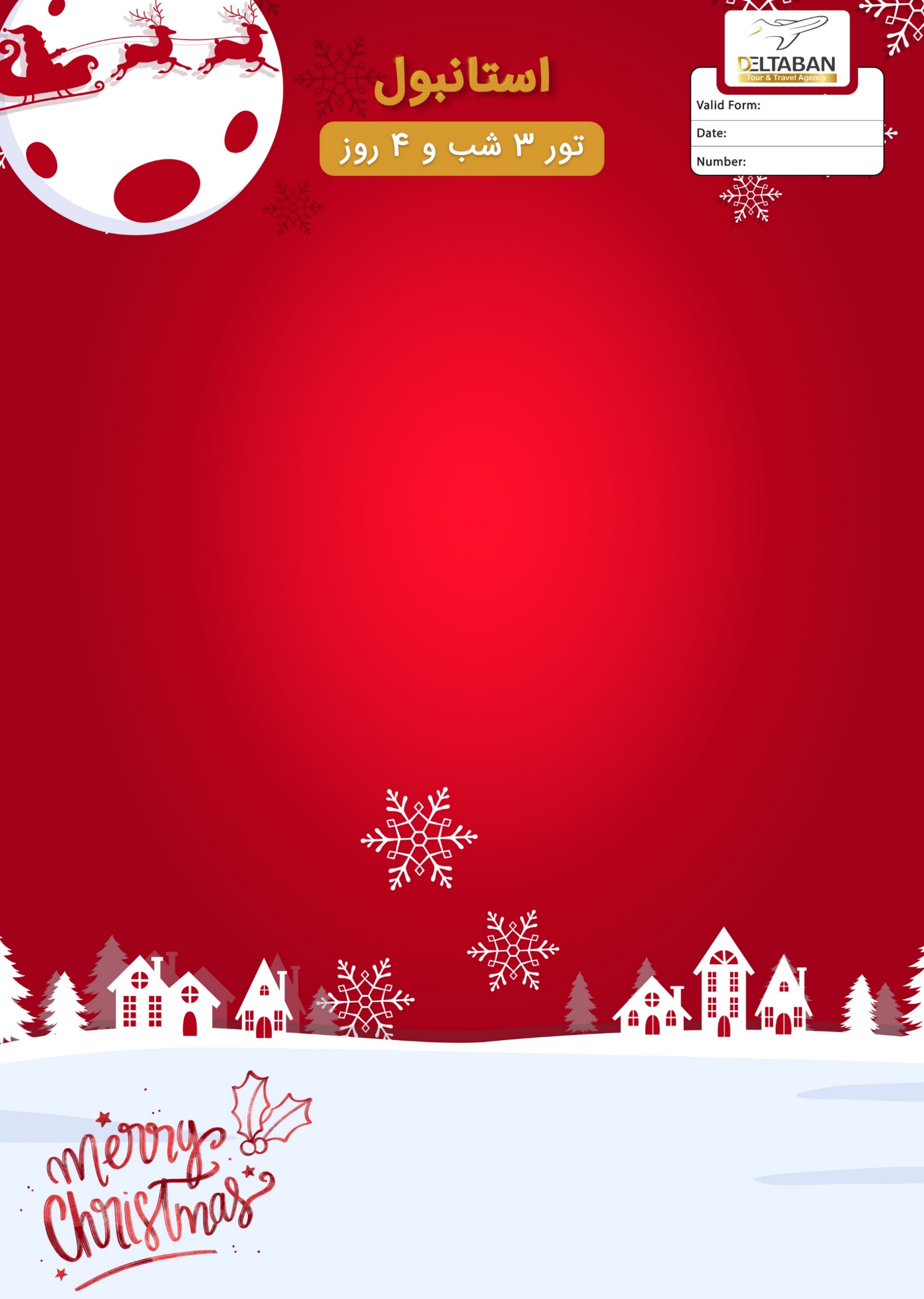 ردیفنام هتلدرجهسرویسموقعیتتعداداتاق دو تختهاتاق یک تختهتخت اضافهکودک با تخت15*با صبحانه3 شب252 €252 €78 €39 €15*با صبحانهشب اضافه84 €84 €26 €13 €25*با صبحانه3 شب234 €234 €42 €39 €25*با صبحانهشب اضافه78 €78 €14 €13 €35*با صبحانه3 شب222 €222 €42 €39 €35*با صبحانهشب اضافه74 €74 €14 €13 €45*با صبحانه3 شب198 €198 €42 €39 €45*با صبحانهشب اضافه66 €66 €14 €13 €55*با صبحانه3 شب168 €168 €66 €42 €55*با صبحانهشب اضافه56 €56 €22 €13 €64*با صبحانه3 شب144 $144 $51 $36 $64*با صبحانهشب اضافه48 $48 $17 $12 $74*با صبحانه3 شب114 €114 €48 €30 €74*با صبحانهشب اضافه38 €38 €16 €10 €84*با صبحانه3 شب150 €150 €63 €39 €84*با صبحانهشب اضافه50 €50 €21 €13 €